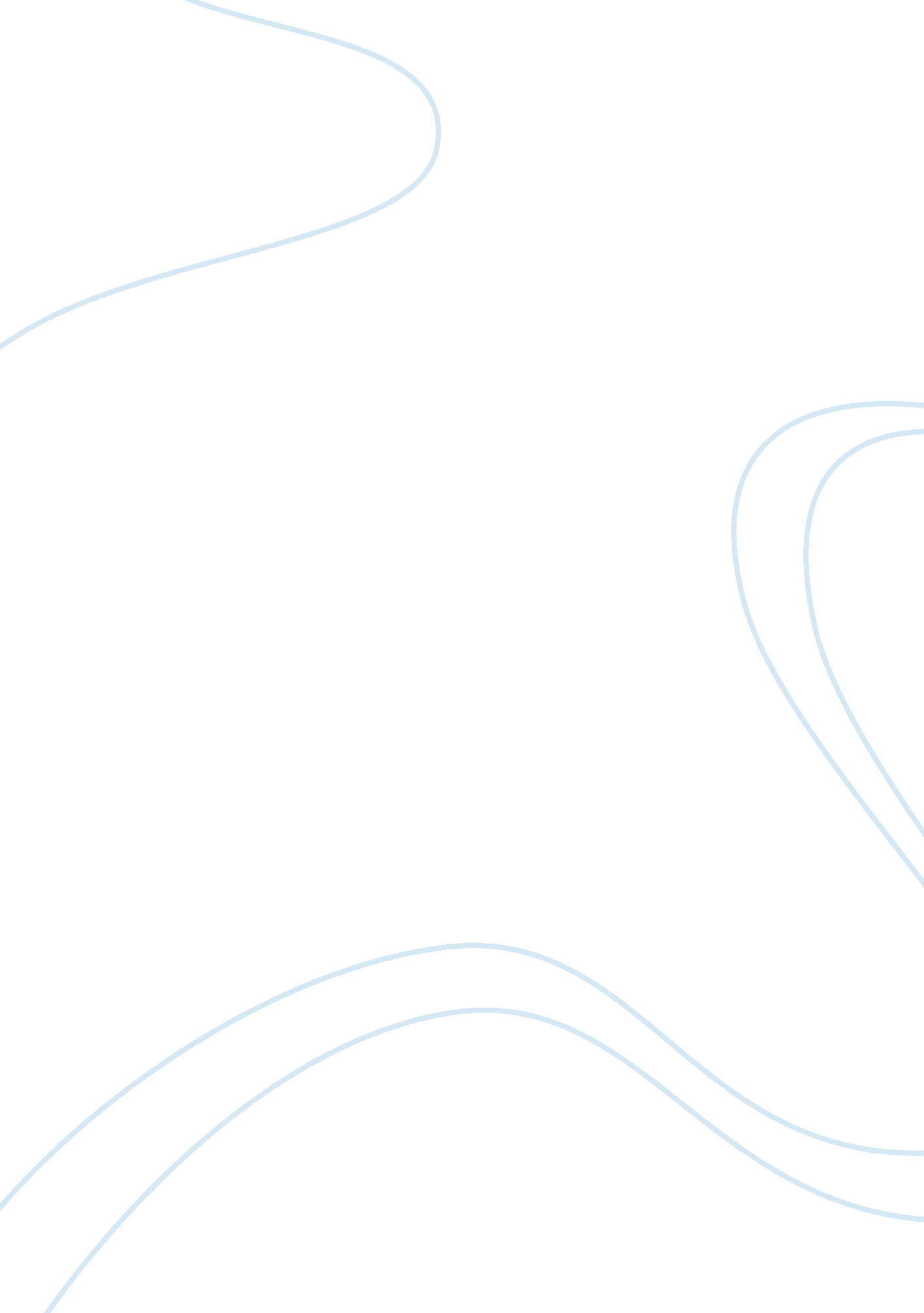 The globalisation of trade sales and marketing management essay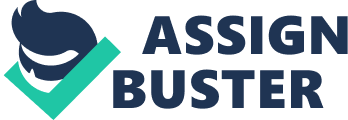 `` The traditional additive supply concatenation has had its yearss '' , is the declaration made by Evan Puzey, Chief Marketing Officer of Kewill-IPACS. The globalization of trade, gross revenues and selling from international markets, multiple civilizations, currencies, linguistic communications and so on have been responsible for the displacement from traditional straightforward adversarial supply concatenation theoretical account to the new epoch of collaborative supply concatenation direction theoretical account. In this presently dynamic evolutionary concern universe, the altering face of competition has encouraged the development of a new radical construct of `` Drawn-out Enterprise '' , which in bend has changed the face of Supply Chain Management ( SCM ) , by making extra value to the clients ( Davis, Spekman, 2004 ) . There has been a transmutation in the nature of relationships within a supply concatenation, altering the manner in which the houses normally compete or cooperate. The long held regulation of adversarial relationship between the purchasers and providers steadfastly held the impression that monetary value decrease was the lone key metric to mensurate success. Therefore, this Traditional position of supply concatenation thought was trusting on the belief that value add-on is as a consequence of monetary value decrease ( Davis, Spekman, 2004 ) . However, the current twenty-four hours position has rendered monetary value to be a secondary consideration and emphasizes invention and information to be critical in value creative activity ( Davis, Spekman, 2004 ) . Therefore, the thought of drawn-out endeavor has taken SCM to the following degree wherein, focal point is set on those factors which link the supply concatenation members beyond logistics and work flow and besides show the old adversarial theoretical account to be inappropriate, owing to the altering nature of competition and the manner it is defined ( Davis, Spekman, 2004 ) . The cardinal thesis of the research paper is whether the statement that Ambidextrous supply concatenation scheme is more likely to be apparent in collaborative supply ironss instead than in adversarial supply ironss, is justified or non. The writer, with the assistance of his research findings, clearly agrees with the aforesaid statement and supports his point of position with his well reasoned research findings. There is a widespread treatment about the coaction in the supply concatenation direction and besides how it could take to supply a competitory advantage. A research squad from the Tennessee University interviewed 20 supply concatenation executives across a broad scope of industries ( Mentzer, 2001 ) and therefore, coined out a definition for supply concatenation direction from the point of view of coaction: `` Supply concatenation direction is defined as the systemic, strategic co-ordination of the traditional concern maps within a peculiar company and across concerns within the supply concatenation, for the intents of bettering the long-run public presentation of the single companies and the supply concatenation as a whole '' ( Mentzer, 2001 ) . `` Collaboration can therefore be defined, within this definition of SC direction, as agencies by which all companies in the supply concatenation are actively working together towards common aims, and is characterised by sharing information, cognition, hazard and net incomes. Sharing entails understanding how other companies operate and make determinations, and goes much deeper than co-operation. Collaboration is common goal-setting that goes far beyond a written contract '' ( Mentzer, 2001 ) . A good illustration to understand the function of coaction would be that of consumer-packaged goods. See two companies, Wal-Mart and Procter & A ; Gamble, which have made supply concatenation a widespread word. Way back in the '80s, before the two companies had really started to join forces, really small information sharing and exchange was apparent between the retail merchants and makers. However, a alone package system was built by the two giants, associating P & A ; G to the distribution Centres of Wal-Mart. Whenever the P & A ; G 's merchandise stocks ran low, the system would automatically direct an qui vive to transport more. Sometimes, the communicating is focussed on single Wal-Mart shop, leting P & A ; G to supervise the shelves via a existent clip orbiter link up, which would so direct messages to P & A ; G whenever an point is scanned. Therefore, in the last two old ages, the relationship between the two giants has extended to an extent to include radio-frequency designation ( RFID ) engineerings, in order to derive better penetration extinguishing any inefficiency in the supply concatenation. This sort of existent clip dynamic informations aggregation, allows P & A ; G to expect when to do, ship and expose more merchandises at the Wal-Mart shop, therefore, fring off unneeded stacking up of merchandises in its warehouses. Therefore, concern sweetening is achieved as invoicing and payments are besides automated. On the whole, P & A ; G saves a batch in clip, reduced stock list and lower order processing costs, thereby, supplying Wal-Mart, the best deal, without itself running out of concern. In the context of a maker 's supply concatenation scheme, two of import constructs, geographic expedition and development have to be dealt with. ''Exploitation refers to the usage and polish of bing cognition, and geographic expedition refers to the chase of new cognition and chances '' ( Im and Rai, 2008, p. 1281 ) . Changing sentiments pertain sing the execution of the development and geographic expedition schemes, between traditional and two-handed schemes. While the former emphasizes that administrations would be benefited if they focus on either development or on geographic expedition i. e. both of them are complimentary to each other ( Katila and Ahuja, 2002 ; Gupta et al. , 2006 ; Im and Rai, 2008 ; Knott, 2002 ; Levinthal, 1997 ) , the latter asserts that ''adaptation requires both development and geographic expedition to accomplish relentless success '' ( March, 1991 ) . However, ( Abell, 1999, 73 ) , contends that `` To prolong excellence, companies need double strategies-one for the present and one for the hereafter. '' The ground being, incurring of increased costs and hazard of uninterrupted experimentation without any typical benefits may ensue in suboptimal public presentation, if the geographic expedition of extremist invention to the forsaking of development is carried out ( March, 1991 ) , more obviously in dynamic environments. On the contrary, development at the cost of geographic expedition may probably take to suboptimal public presentation every bit good ( March, 1991 ) . Therefore, the deduction is that, the client value creative activity might endure due to the misappropriate usage of one scheme over the other. Hence, optimum client value creative activity rendering a long term sustainable competitory advantage can be achieved by the organisations by using double schemes i. e. one for the present and the other for the hereafter ( Tinoco, 2007 ) . Therefore, the coincident chase of both geographic expedition and development is by and large coined in every bit two-handed supply concatenation scheme. Ambidexterity can be defined as the ability to execute two different undertakings at the same time i. e. both alignment and adaptability, ( Gibson and Birkinshaw, 2004 ) , incremental and discontinuous alteration ( Tushman and O'Reilly, 1996 ) , explorative and exploitatory inventions ( Benner and Tushman, 2003 ) . There exists a self-contradictory and yet a contradictory relationship between geographic expedition and development i. e. `` the chase of cognition, of things that might come to be known '' and the `` usage and development of things already known '' ( Levinthal and March, 1993: 105 ) . With the traditional adversarial scheme in topographic point, it becomes really hard to unite geographic expedition and development, although their combined synergism is critical for houses to last in a rhythm of periodic incremental alterations, as a consequence of technological discontinuities ( Anderson and Tushman, 1990 ) . Additionally, both of them are good capable of standing out independently in a house ; therefore, they tend to drive out one another. The effect is that either the houses are led into a `` Failure Trap '' , due to a prevailing geographic expedition, or into a `` Success Trap '' , due to the being of incidence of development ( Levinthal and March, 1993: 105-106 ) . However, there are a few ways to counter the built-in tenseness involved in prosecuting both the schemes. Firms can either accept the paradox of geographic expedition and development by outsourcing i. e. by spacial or temporal separation ; or equilibrate the two schemes within the different units of the house ( Jansen, 2005 ) . Although, the construct of ambidextrousness and its application is a focal point on an organisational degree, a wholly new sphere for equilibrating the geographic expedition and development can be witnessed by traveling beyond the boundaries and prosecuting ambidextrousness at inter-organizational degrees ( Koza and Lewin, 1998: 256 ) . Therefore, houses can turn to the demand of strategic reclamation by the assistance of transition of their webs into geographic expedition ( Dittrich, Duysters and de Man, 2007 ) . The traditional supply concatenation direction links the houses in a additive and adversarial relationship, doing usage of the traditional media and supply channels. Therefore, most of the fabrication houses are integrated in perpendicular mode, with their ain supply and distribution channel beginnings. However, `` Mass Customization '' with the assistance of the revolutionized technological promotion has brought about the much needed concatenation by make fulling in the spread of the aforementioned antagonist. The three dimensions in the traditional supply concatenation direction are: the existent physical distribution of the touchable goods, payment system and information exchange. The supply concatenation information flows in the traditional SC system are additive in nature, restricting to its immediate providers ( upstream ) or its immediate distributers ( downstream ) . The non being of formal relationship between all the members in the supply concatenation, due to a deficiency of good established informations representation strategy, has resulted in the creative activity of information spread, which in bend, has led to holds and deformations of information up and down the supply concatenation. However, the current technological promotion has wholly revolutionized the supply concatenation direction basicss by the enablement of dealing cost decrease and besides by the facilitation of decreased stock list demands ( Anderson, et al. , 1997 ) . From the above treatments, it can be seen that, for a fabrication house to stand out in the concern universe and maximise net incomes, it has to realine its supply concatenation scheme with the acceptance of the new and efficient current twenty-four hours engineerings. Now, this is feasible merely by the joint acceptance of geographic expedition and development schemes. In order to ease the execution of the double scheme, a displacement from the adversarial traditional additive supply concatenation theoretical account to the more efficient combinatory supply concatenation scheme is inevitable. Hence, the underpinning principle that an two-handed supply concatenation scheme can be, or instead, necessitate to be implemented merely in a collaborative supply concatenation theoretical account as against the adversarial opposite number, is good justified. In decision, with the focal point on information centric collaborative supply concatenation scheme, incompatibilities can be avoided and overall efficiency of the supply concatenation can be realized. This would in bend consequence in the outgrowth of new market place theoretical accounts which would make new economic relationships every bit good as new market chances. In the terminal, it is the consumer who will recognize the fruit of `` value add-on '' and therefore consequence in a positive economical impact as a whole. 